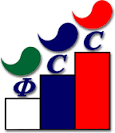 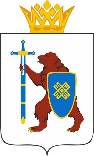 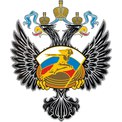 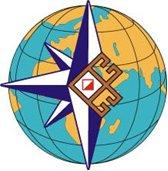 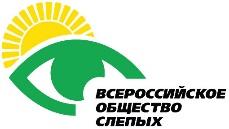 Чемпионат России по спортивному туризму на пешеходных дистанциях (спорт слепых)15 - 19 августа 2017 г.          				         	    пос. Куяр ДОЛ «Сосновая роща»УСЛОВИЯ соревнований В ДИСЦИПЛИНЕ«ДИСТАНЦИЯ – ПЕШЕХОДНАЯ» (для спортсменов 2 и 3 группы инвалидности)СТАРТ.Расстояние до этапа 1: 30 м.Блок 1-2. Подъем – Спуск. (Блок этапов проходится без потери страховки) Этап 1. Подъем.Параметры:Оборудование:ИС: БЗ. Судейские перила.ЦС: ОЗ.Действия: Движение участников по п. 7.10.Этап 2. Спуск.Параметры:Оборудование:ИС: ОЗ, Судейские перила.ЦС: БЗ.Действия: Движение участников по п. 7.10.Расстояние до этапа 3: 68 м.Этап 3. Навесная переправа.Параметры:Оборудование:ИС: БЗ, ТО1 – горизонтальное бревно, КЛ – начало ОЗ.Судейские сдвоенные перила.ЦС: БЗ, КЛ – окончание ОЗ, ТО2 – горизонтальное бревно.Действия: Движение участника по п. 7.9.Обратное движение: Движение производится по условиям этапа.Расстояние до этапа 2: 115 м.Этап 4. Переправа по бревну.Параметры:ИС: БЗ, КЛ – начало ОЗ, ТО1 – горизонтальное бревно.Судейские перила, закрепленные на ТО2.ЦС: БЗ, КЛ – окончание ОЗ, ТО2 – горизонтальное бревно.Действия: Участник восстанавливает перила на ТО1 по п.7.6.12. Крепление перил разрешено только на узел «штык».  Движение участника по п. 7.8.Обратное движение: Движение производится по условиям этапаРасстояние до этапа 3: 35 м.Этап 5. Переправа по параллельным перилам. Параметры:Оборудование:ИС: БЗ, КЛ – начало ОЗ, ТО1 – горизонтальные бревна.Судейские перила.ЦС: БЗ, КЛ – окончание ОЗ, ТО2 – горизонтальные бревна.Действия: Движение участника по п. 7.8. Обратное движение: Движение производится по условиям этапа.Расстояние до этапа 4: 55 м.Этап 6. Переправа методом «вертикальный маятник».Параметры:Оборудование:ИС: БЗ, КЛ – начало ОЗ.Судейские перила.ЦС: БЗ, КЛ – окончание ОЗ.Действия: Движение участника по п. 7.15.Обратное движение: в случае касания опасной зоны, движение участника осуществляется по линии движения.Расстояние до финиша: 104 м.ФИНИШ.Протяженность дистанции: 470 мКоличество этапов: 6Длина этапаКрутизна30°Длина этапаКрутизна35°Длина этапаКрутизнаРасстояние от опоры до КЛВысота ТО над землей0°ИС – ЦС – ИС(ТО1) – 1,9 мЦС(ТО2) – 1,9 м Длина этапаДлина бревнаРасстояние от ТО до КЛВысота ТО над землей12м10 мИС – 2 мЦС – ИС – 1,8 мЦС – 1,5 мДлина этапаКрутизнаРасстояние между верхними и нижними периламиРасстояние от ТО до КЛВысота нижней ТО над землей19 м0°1,3 мИС, ЦС – 2 мИС – 1 мЦС – 1 м Длина этапаВысота ТО4,5 м8 м